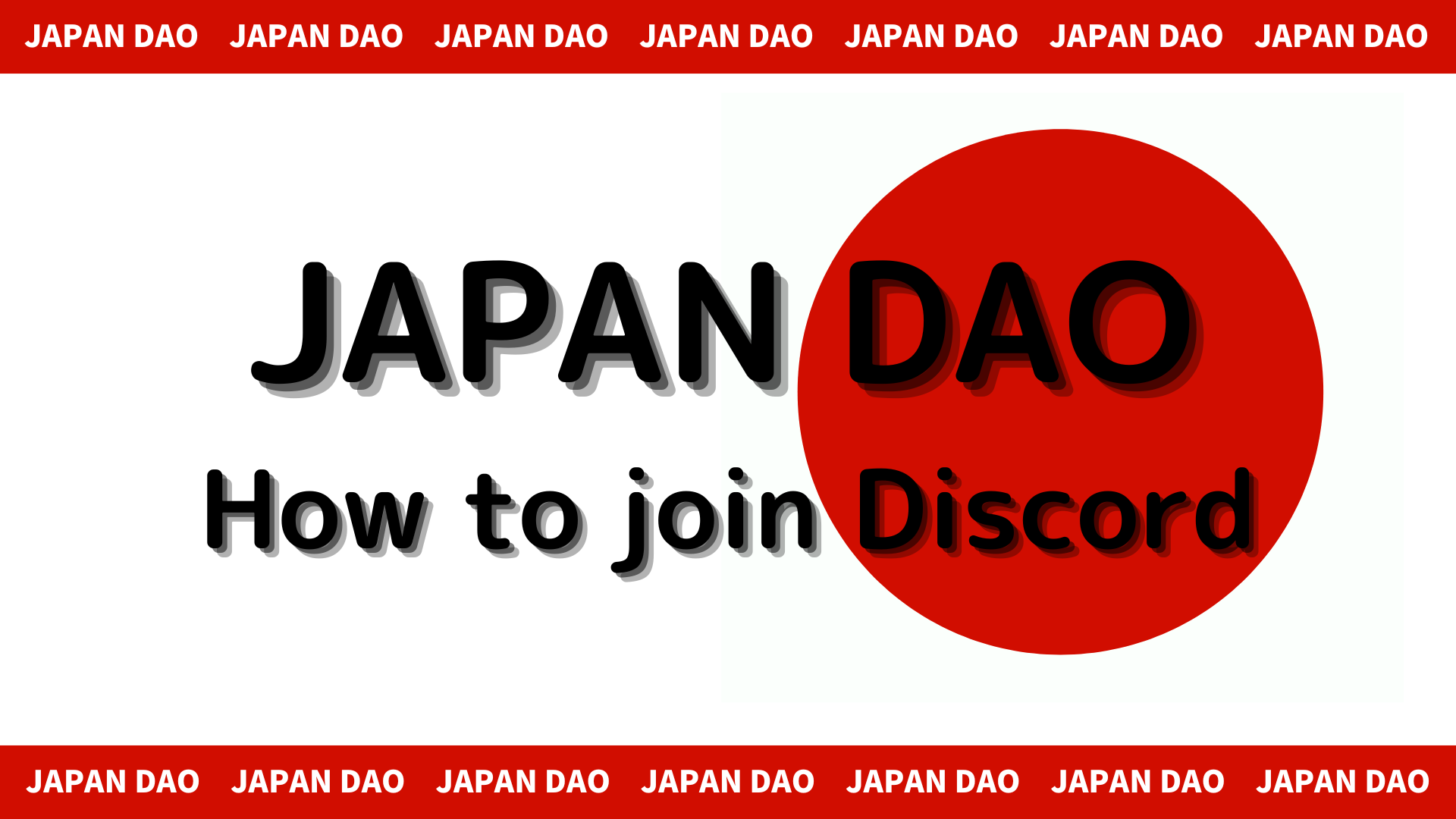 Comment participer à la communauté Japon DAO (comment participer au serveur Discord)Dans ce magazine Smapke, nous présenterons comment participer à la communauté Japon DAO!Nous utilisons un outil de communication appelé "Discord" pour communiquer avec les utilisateurs.Maintenant, je vais expliquer la procédure ci-dessous pour participer à la communauté.Comment participer à la communauté■ Méthode de participation à la discordeIl existe deux modèles de la façon de participer à la discorde.Modèle 1: Collez le lien d'invitation et participezModèle 2: Participez à partir du compte officielModèle 1: Procédure de participation à la discorde (pâte de liaison d'invitation)1. Ouvrez l'application Discord2. Procédez pour créer un serveur avec le bouton "+" en haut à gauche de l'écran3. Appuyez sur "Participer au serveur" en bas de l'écran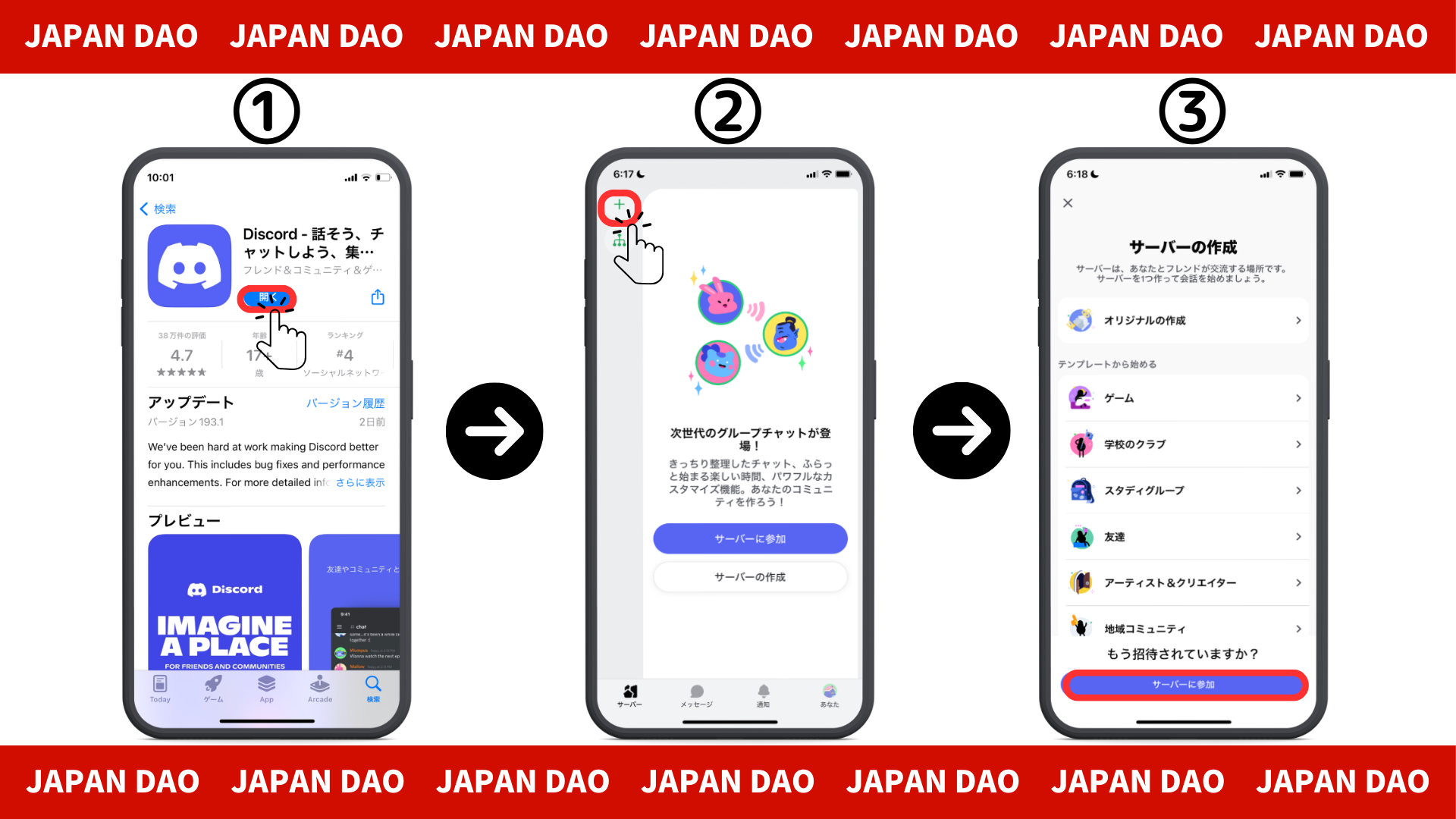 4. Collez l'URL du serveur communautaire vers le lien d'invitationVeuillez copier et coller l'URL du serveur Japon DAOhttps://discord.com/invite/japandao5. Appuyez sur "Invitation"6. Inscription complète sur le serveur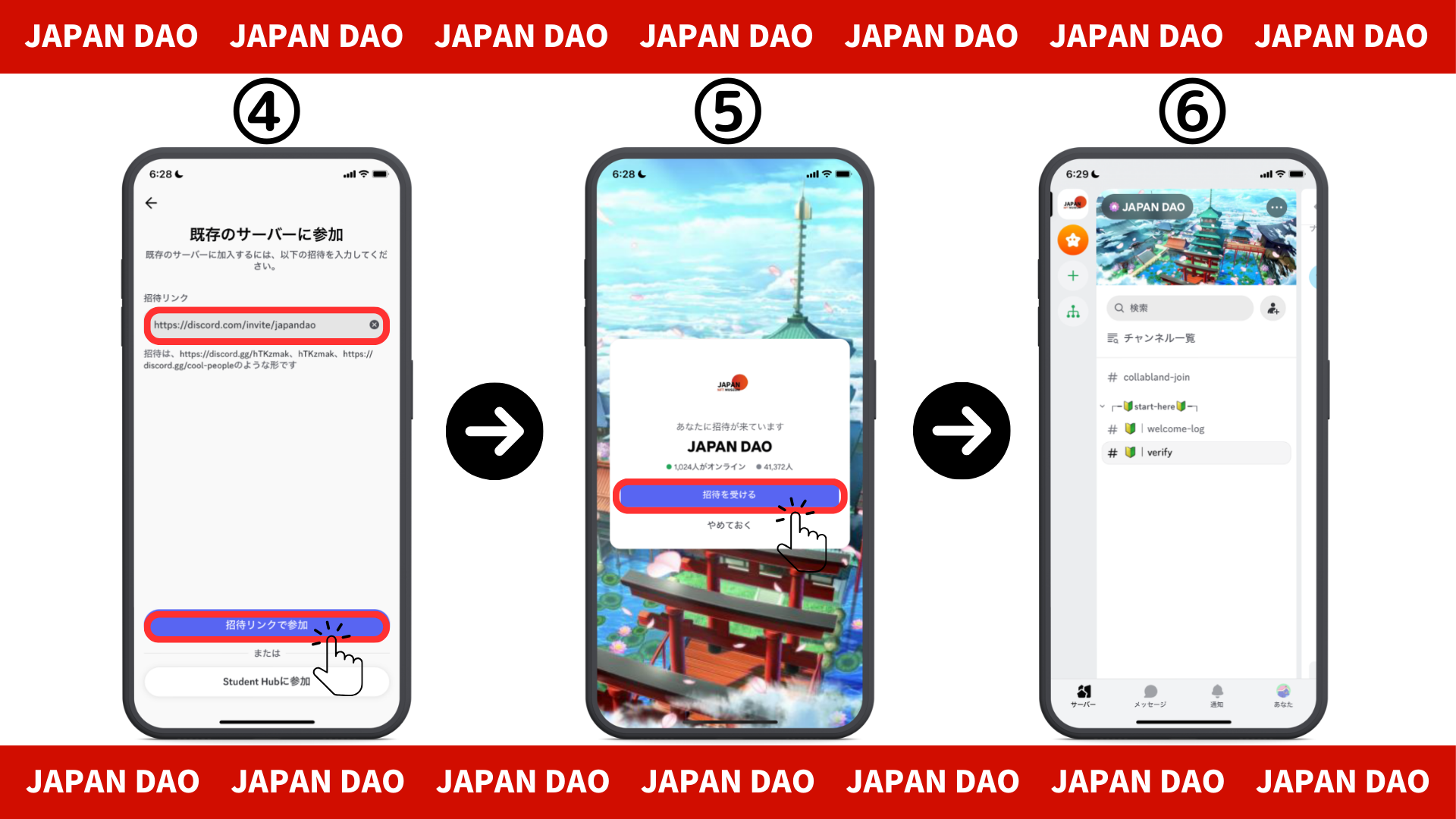 Modèle 2: Procédure de participation à la discorde (du compte officiel X)Japon DAO compte officiel: https: //twitter.com/japannftmuseum1. Appuyez sur le lien Discord du compte officiel X2. Appuyez sur "Invitation"3. Compléter l'inscription sur le serveur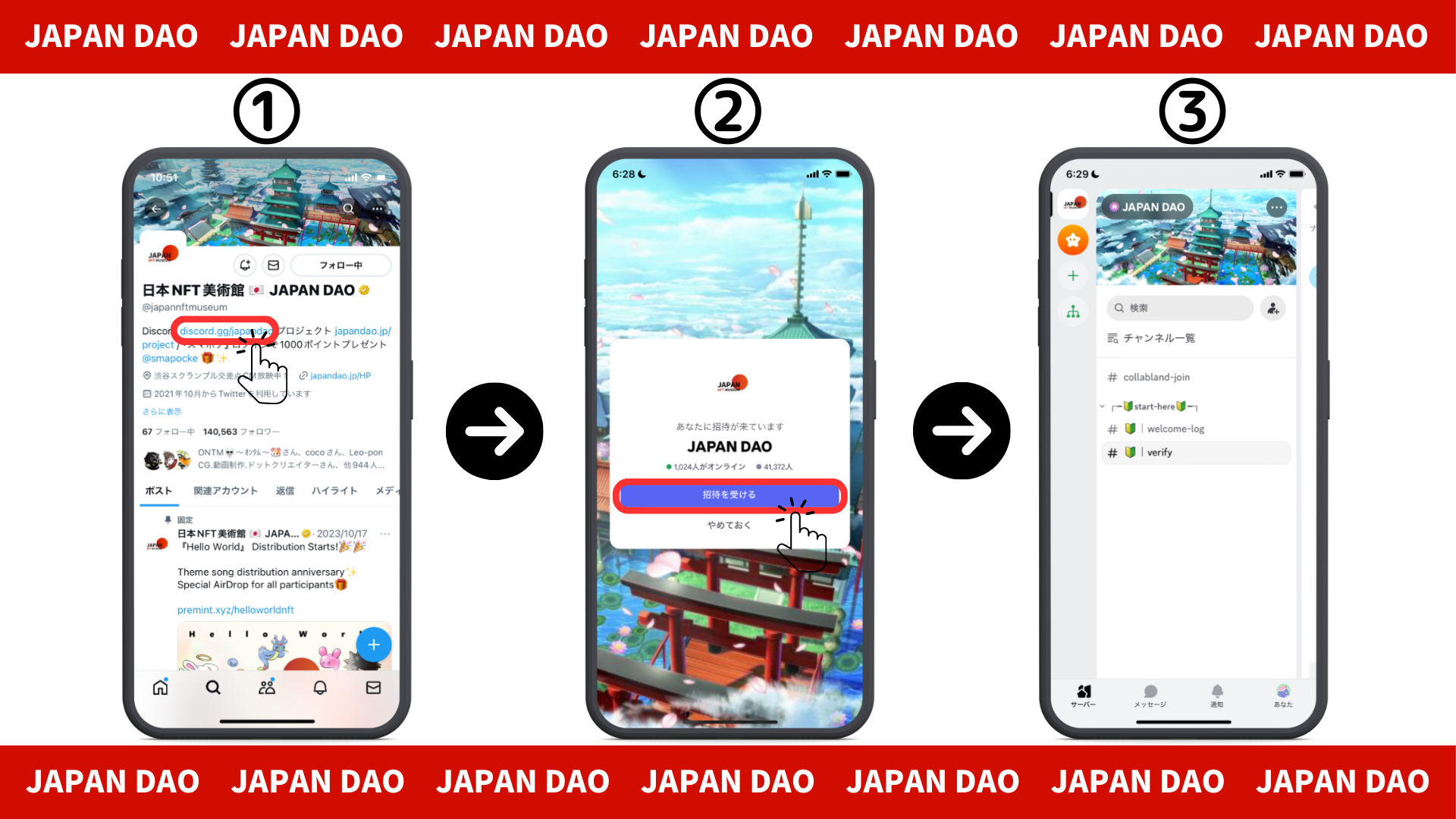 ■ À propos des paramètres initiaux (authentification, paramètres de rouleau)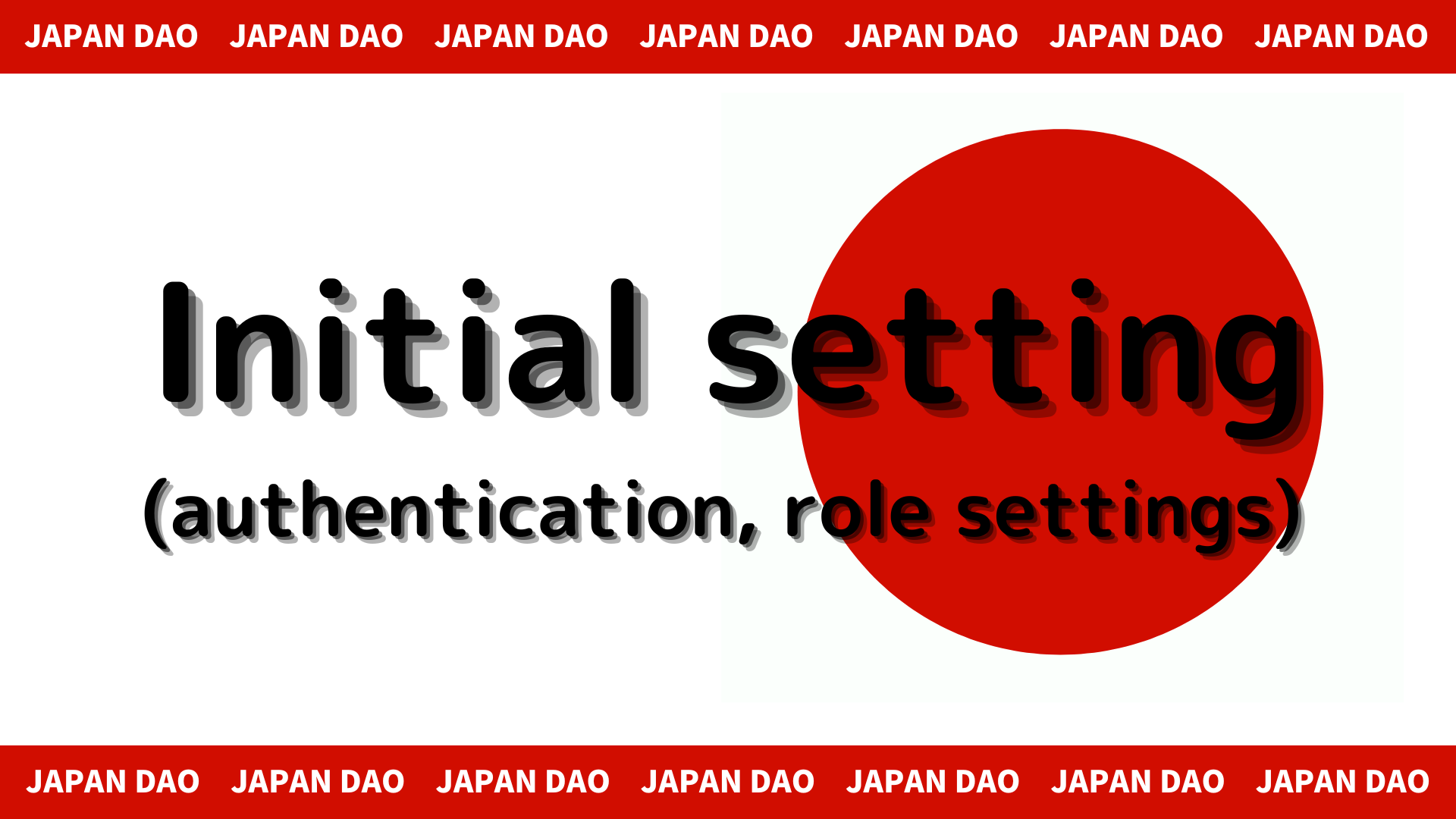 1. Appuyez sur "# 🔰 | Vérifier"2. Faites défiler vers le bas de l'écran3. Vérifiez la règle du serveur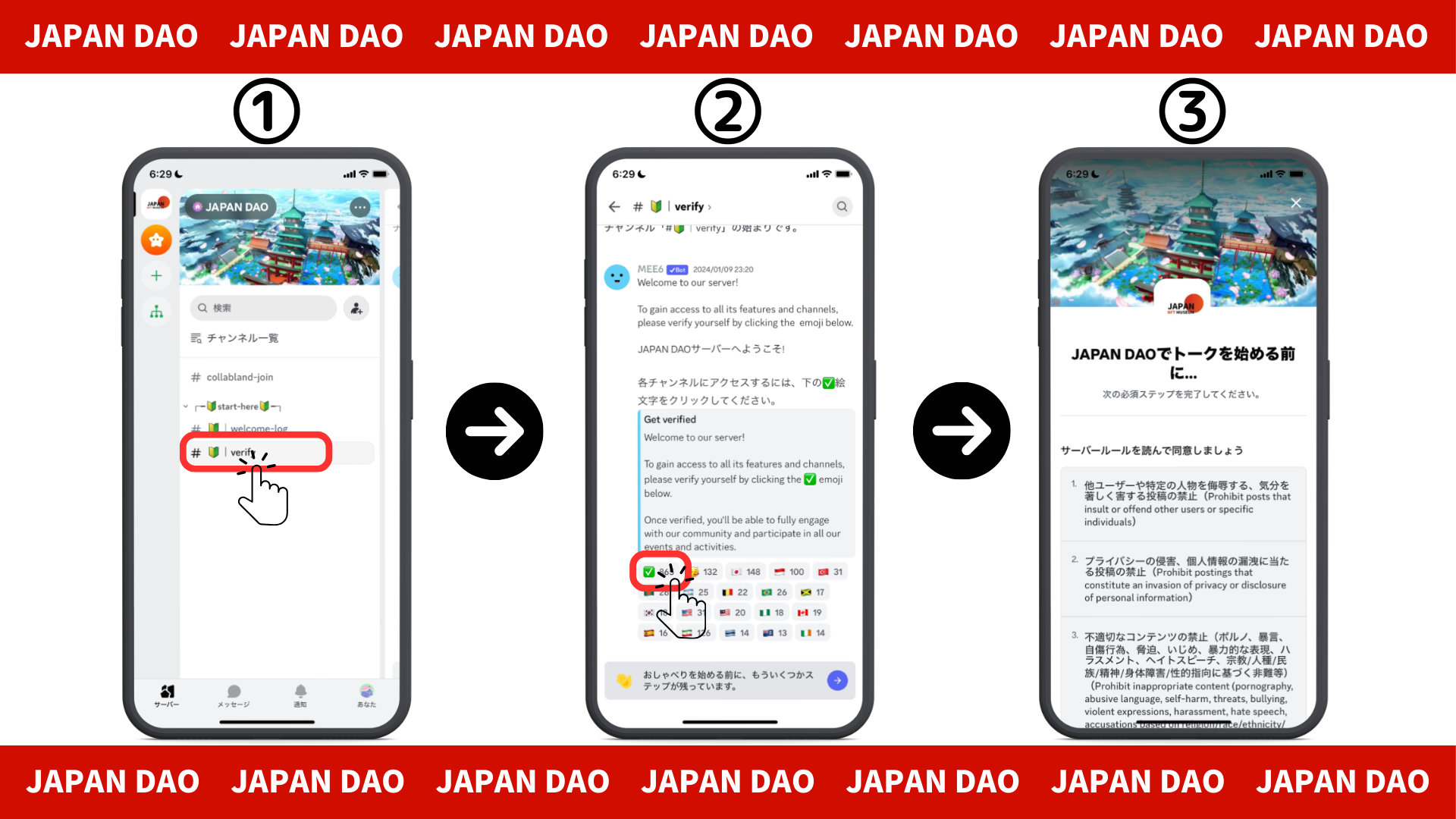 4. Lisez les règles, vérifiez pour être d'accord avec cela et appuyez sur Complete5. Appuyez sur "# 🔰 | set-role"6. Cliquez sur les émoticônes "" "Japan Dao Friends Roll)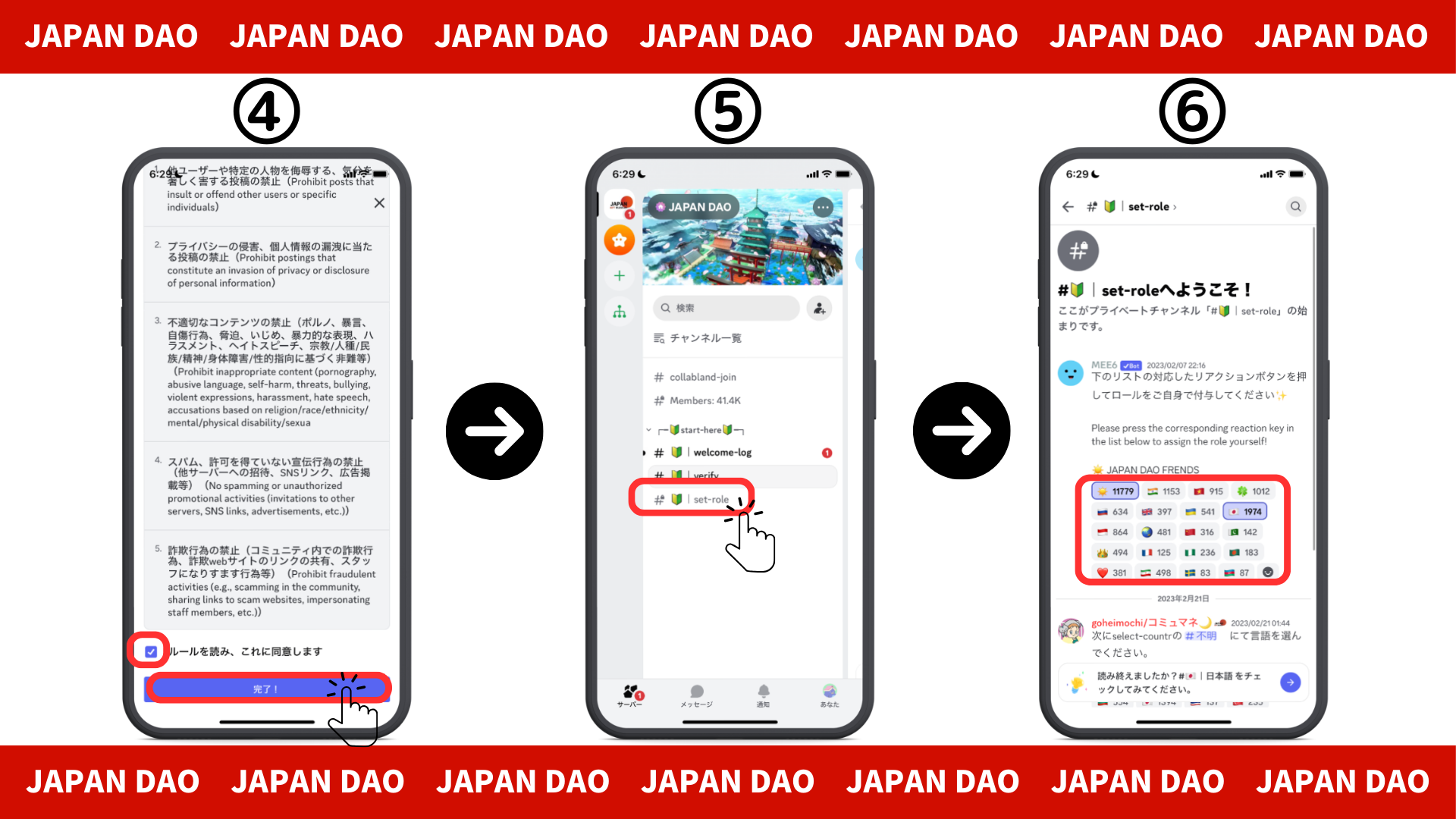 ■ Envoyez un message1. Appuyez sur votre canal de langue2. Appuyez sur l'icône des emoji3. Appuyez sur le timbre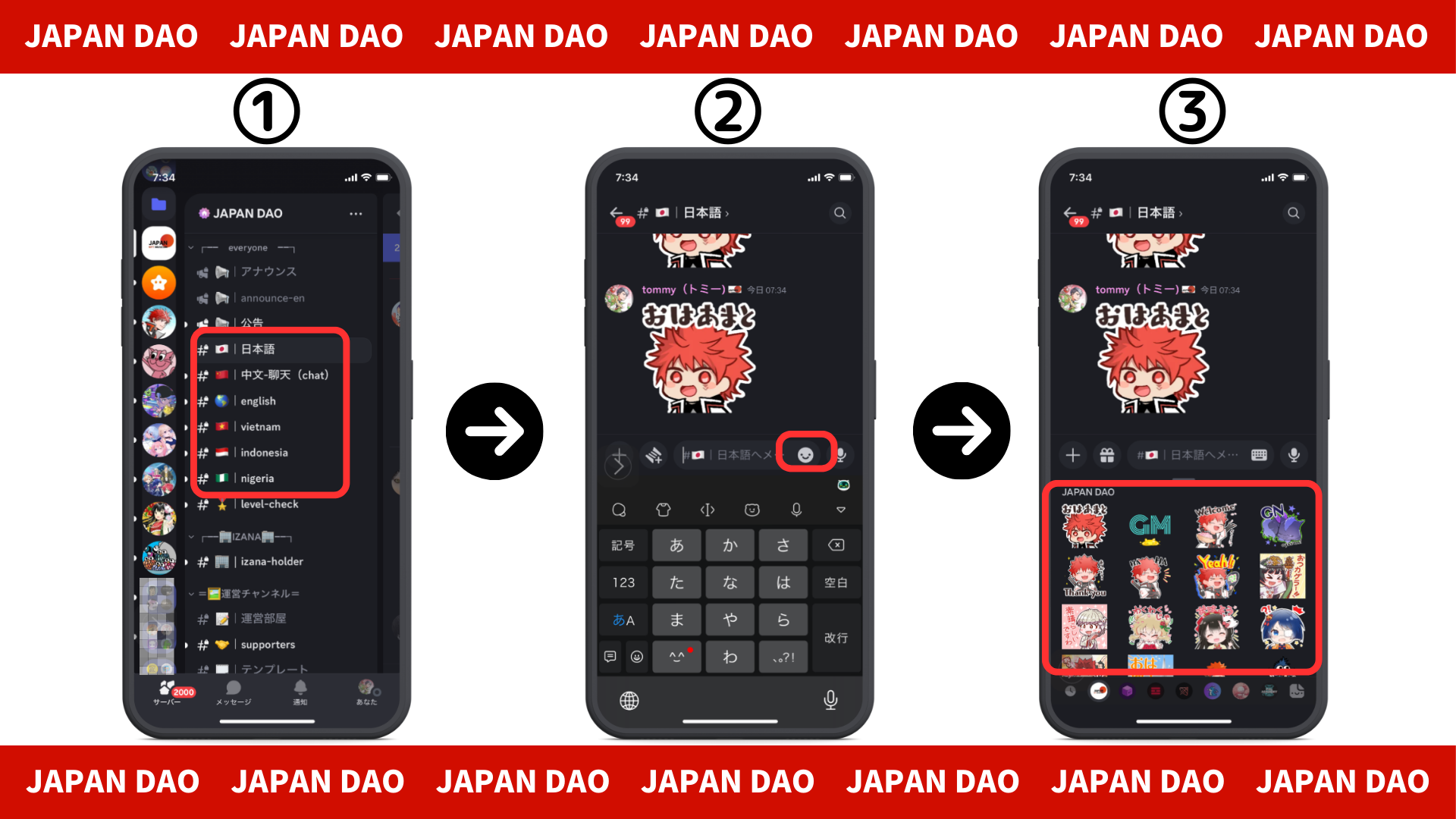 résuméAvez-vous rejoint la communauté?Si vous avez des timbres ou des questions sur chaque canal de langue, n'hésitez pas à le faire.Les membres répondront, alors rejoignez-nous de plus en plus!!Le Japon DAO continuera de fournir de nouvelles informations aux utilisateurs dès que possible.Si vous êtes intéressé par le Japon DAO, veuillez suivre le compte officiel X avec "Japan Dao Magazine".Compte officiel X: https: //twitter.com/japannftmuseumDiscord officiel: https://discord.com/invite/japandaoRéalisateur Commentaires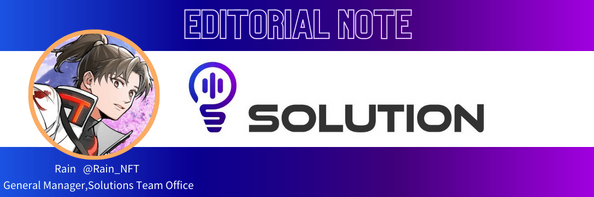 Le Japon DAO a une magnifique mission de relancer le Japon avec NFT!La culture manga et anime dont le Japon est fière aux Jeux olympiques de Tokyo est compatible avec la NFT, et c'est juste une bonne idée de tenir la NFT de créateurs et de projets bien-aimés.Et avec le DAO, l'effet synergique a à la fois la propagation et la quantité de chaleur, et l'excitation à l'échelle mondiale!Par tous les moyens, réalisons la résurrection du Japon avec le Japon Dao!